Netball Shooting TechniqueTaken from http://www.teachpe.com/netball/shooting/stationary.php Coaching PointsReady PositionFeet in a comfortable forward facing position, not too far apartBalanced position, with equal weight on both feet and hips facing the frontBall held by dominant hand and high above the head. Fingers point back and are slightly open, ball sits in your hand.Second hand is placed at the side of the ball to steady its positionElbows slightly flexed, lined in the direction of the post.ExecutionFocus on a point above the ring to give height to your shotPower through the ankles by pushing up through slightly flexed kneesMaintain balanced positionFlex elbows not allowing the ball to drop behind your headWrist flicks as the ball is released off the fingers in order to create a backwards spinFingers follow the ball on a high trajectory towards the post, dropping in to the ringAim to drop the ball through the net without it touching the ringProgressions:Increase the distance of your shotsSet targets and/or forfeits for missing shotsStepping forwardStepping backStepping to the SideAdd a defender (2nd stage)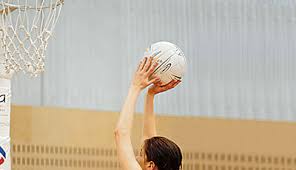 Taken from www.healthyactivekids.com.au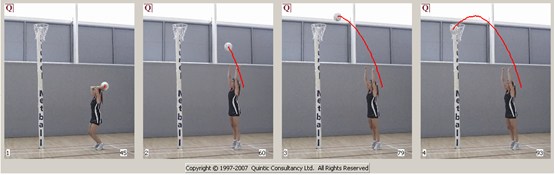 http://netballdrills.co.uk/netball-passing-drill-3-point-passing-with-core-stability/